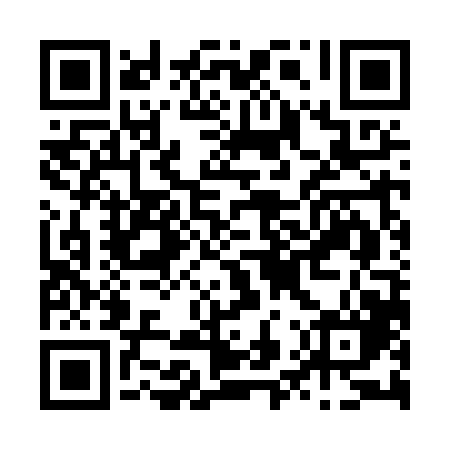 Prayer times for Palmerston, New ZealandWed 1 May 2024 - Fri 31 May 2024High Latitude Method: NonePrayer Calculation Method: Muslim World LeagueAsar Calculation Method: ShafiPrayer times provided by https://www.salahtimes.comDateDayFajrSunriseDhuhrAsrMaghribIsha1Wed5:527:3312:343:115:357:102Thu5:537:3412:343:095:347:093Fri5:547:3512:343:085:327:074Sat5:557:3712:343:075:317:065Sun5:577:3812:343:065:297:056Mon5:587:3912:343:055:287:047Tue5:597:4012:343:045:277:038Wed6:007:4112:343:035:257:029Thu6:017:4312:343:025:247:0010Fri6:027:4412:343:015:236:5911Sat6:037:4512:343:005:226:5812Sun6:047:4612:342:595:206:5713Mon6:057:4712:342:585:196:5614Tue6:057:4812:342:575:186:5515Wed6:067:5012:342:565:176:5416Thu6:077:5112:342:555:166:5417Fri6:087:5212:342:545:156:5318Sat6:097:5312:342:535:146:5219Sun6:107:5412:342:525:136:5120Mon6:117:5512:342:525:126:5021Tue6:127:5612:342:515:116:5022Wed6:137:5712:342:505:106:4923Thu6:147:5812:342:495:096:4824Fri6:147:5912:342:495:086:4825Sat6:158:0012:342:485:086:4726Sun6:168:0112:342:485:076:4627Mon6:178:0212:342:475:066:4628Tue6:188:0312:352:465:056:4529Wed6:188:0412:352:465:056:4530Thu6:198:0512:352:455:046:4431Fri6:208:0612:352:455:046:44